Web of Science Citation Report – April 2014(Wyciąg z bazy Web of Science - kwiecień 2014)Citations number (without self-citations) = 393, h-index = 14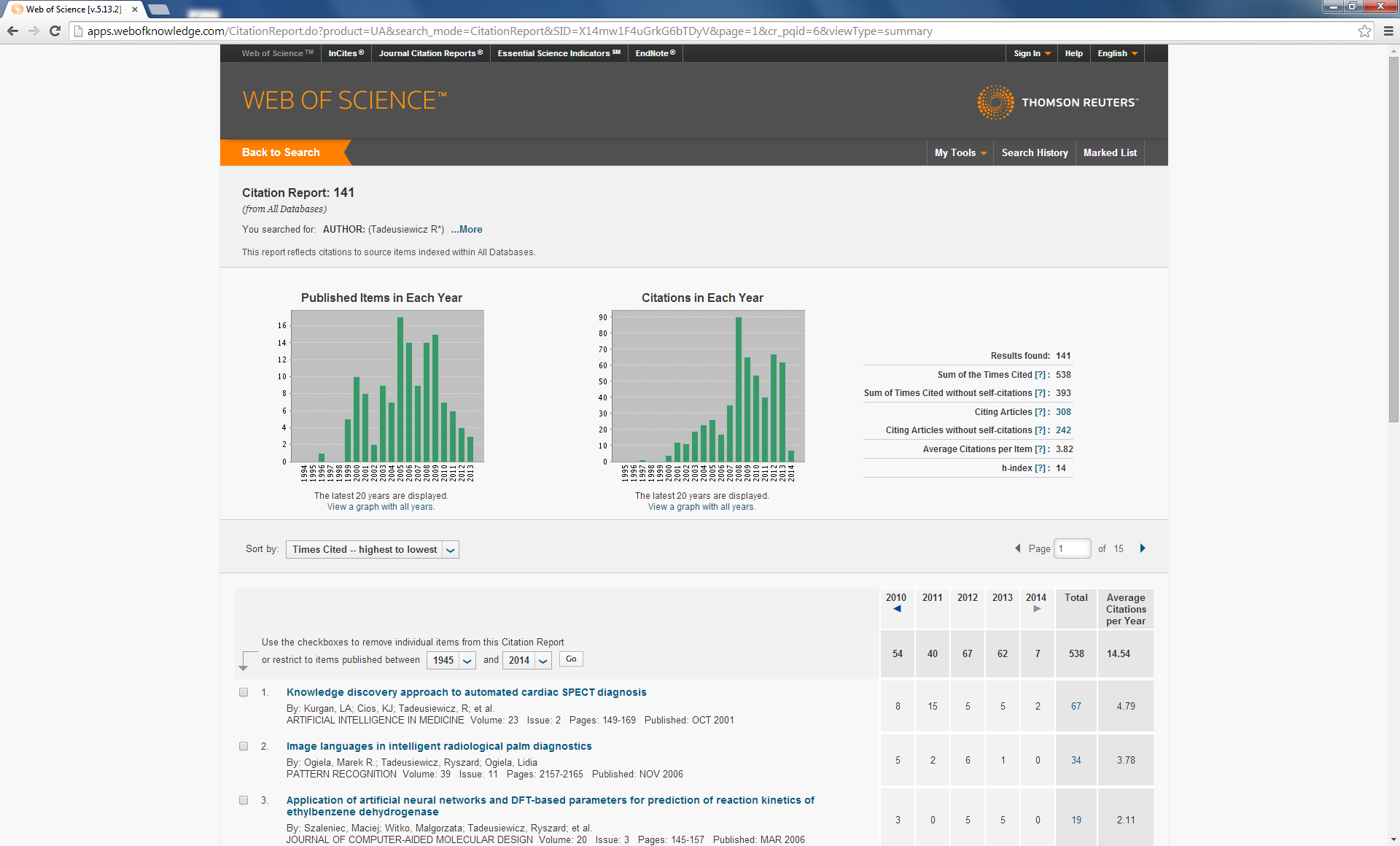 